新 书 推 荐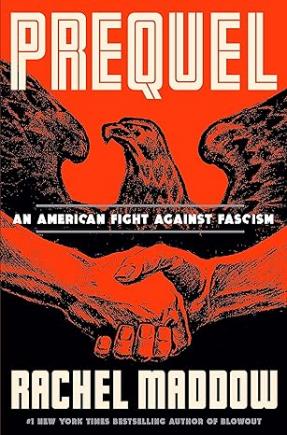 中文书名：《前篇：美国人与法西斯主义的斗争》英文书名：PREQUEL:An American Fight Against Fascism作    者：Rachel Maddow 出 版 社：Crown代理公司：ANA/Lauren页    数：416页出版时间：2023年10月代理地区：中国大陆、台湾审读资料：电子稿类    型：历史版权已售：Book21 Publishing Group/Korea#1 NEW YORK TIMES BESTSELLER!内容简介：蕾切尔-马道（Rachel Maddow）将维护美国民主的斗争追溯到第二次世界大战，当时，少数坚定的公务员和勇敢的普通公民奋勇反抗，挫败了极右翼阴谋家试图与纳粹结盟的尝试。蕾切尔-马道从她为热门播客Ultra所做的研究中汲取灵感，描绘了一个世纪以来美国极右翼政治边缘独裁主义疯狂崛起的过程。在第二次世界大战中，美国军队开始在国外作战之前，甚至之后，有一个秘密网络向全国传播虚假信息，试图削弱美国的战争形象，说服美国人相信美国与轴心国的天然同盟关系。这场运动老谋深算、资金雄厚得令人震惊，背后目的是破坏民主体制，宣扬反犹太主义，摧毁公民对民选领导人的信心，最终推翻美国政府，建立独裁统治。这一尝试与极右翼囤积炸弹和武器、演练大屠杀和暴力叛的准军事运动并驾齐驱。与此同时，一些非同寻常的活动家和记者也在追踪这一阴谋，并在活动进展同时及时揭露。1941年，美国司法部终于发动了正面攻击，确定了主要策划者的身份，找到了背后的支持者，并向联邦法院起诉了数十人。可是，一切并没有按计划进行。虽然这一阴谋在历史上一直被认为是边缘人物所为，实际上却牵涉到了美国许多颇具影响力的民选官员。这些人在背后对干涉执法的行为，可以称得上是一个法治在政治恐吓的重压下弯曲然后崩溃的黑暗故事。法律制度的失灵造成了严重后果。几十年来，这头不祥野兽的触角一直在侵犯我们的历史。但是，活动家、记者、检察官甚至普通公民为揭露叛乱分子所做的英勇努力，在这个令人不安的时代，着实是令人深感共鸣、极具现实意义的故事。作者简介：蕾切尔-玛多（Rachel Maddow）是MSNBC荣获艾美奖的《蕾切尔-玛多秀》（Rachel Maddow Show）的主持人，著有《纽约时报》畅销书《漂流》（Drift）和《爆炸》（Blowout），合著有《纽约时报》畅销书《袋子人》（Bag Man）。玛多在斯坦福大学获得公共政策学士学位，并在牛津大学获得政治学博士学位。她与伴侣、艺术家苏珊-米库拉（Susan Mikula）居住在纽约市和马萨诸塞州。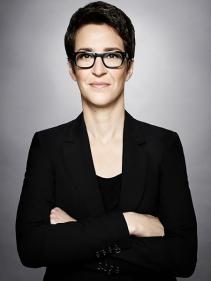 作者社交媒体信息:Twitter: @Maddow | 10.2M followers@MaddowBlog| 1.2M followersFacebook: @TheRachelMaddowShow | 2.6M fansInstagram: @MaddowShow | 575K followersTikTok: @maddowshow | 411K followersThreads @maddowshow/ | 316K followersPost @/maddowblog/ | 64K followersWebsites: msnbc.com/rachel-maddow-show       https://www.msnbc.com/prequel媒体评价：“玛多的书内容充实，节奏明快，读来令人捧腹，她的表达就像她在节目中的表现那样，有力和自信...... ”——《纽约时报》（The New York Times）“玛多对当前生存威胁前兆所做的研究之深入令人惊叹。她发现了连兔子都不知道的兔子洞。”——《书单》（Booklist），星级评论“美国曾经战胜过法西斯主义。玛多对国内前线敌人的及时研究敦促我们再次战胜法西斯主义”——《柯克斯》（Kirkus），星级评论感谢您的阅读！请将反馈信息发至：版权负责人Email：Rights@nurnberg.com.cn安德鲁·纳伯格联合国际有限公司北京代表处	北京市海淀区中关村大街甲59号中国人民大学文化大厦1705室, 邮编：100872电话：010-82504106,   传真：010-82504200公司网址：http://www.nurnberg.com.cn书目下载：http://www.nurnberg.com.cn/booklist_zh/list.aspx书讯浏览：http://www.nurnberg.com.cn/book/book.aspx视频推荐：http://www.nurnberg.com.cn/video/video.aspx豆瓣小站：http://site.douban.com/110577/新浪微博：安德鲁纳伯格公司的微博_微博 (weibo.com)微信订阅号：ANABJ2002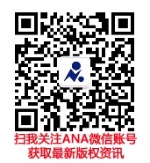 